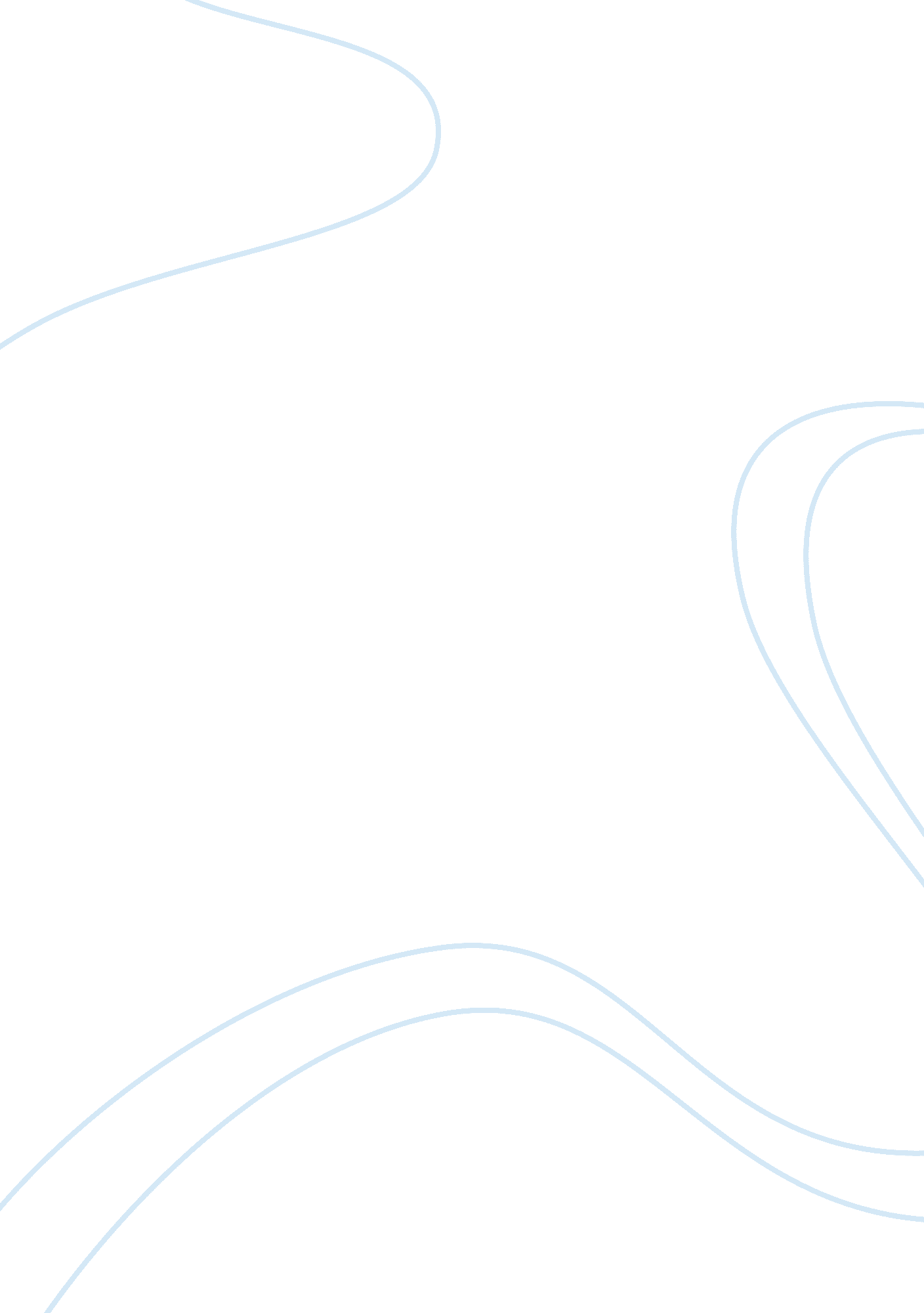 Software usability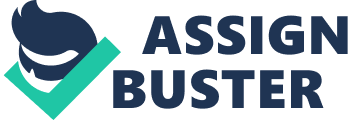 Software Usability The website www. usability. gov is a simple designed user friendly website. The outlay of this website is simple and provides a number of ways to reach specific targets. This website is specifically better in the structure as it provides more than single way to reach desired or needed information. The text consists of certain words and highlighted phrases which provide an easier way to the user to understand the meaning of it or gain additional information about it. The purpose of this website is to provide sufficient information to its visitors about usability, its conceptual depth, understanding about the underlying principles, its use and help the visitors in developing websites more efficiently. This website provides extensive information on usability, creation of better website and improvement of the performance of websites. The most useful feature of this website is the easy language, reliability of information and easier to use outlay. The content of the website can easily be understood by a beginner level website developer as well as a professional. The information is provided in a systematic way which helps the reader in understanding the web content more effectively. The website provides a number of useful links like the link to the official website of U. S. Department of Health & Human Services. It also provides links to facebook, hotmail, google, twitter and other websites to share this website with contacts and other people. Most of these websites are frequently used by people and sharing about this website may help others greatly. It provides a wonderful feature of increasing or decreasing the font size of the content of the webpage. This flexibility of the web content is helpful as some websites provide such small fonts which readers find difficult to read and as a result abandon using the website. The websites provides an option to print the web page content and download the reader which may be helpful to users in getting the adobe reader instantly. The step-by-step visual map is an excellent source for the users in order to understand the procedures discussed in a better and more comprehensive manner. The blogging feature allows the users to communicate their ideas and help in improving the level of understanding and knowledge of the visitors. This website is carefully designed for Web Managers, Web developers, Usability professionals, Government website developers and others to understand the concept of usability and develop websites which are more efficient, responsive, simple and helpful. The simple structure of the website avoids delays in opening pages. It is faster, simpler and easier. The search bar helps in navigating the website and provides instant responses to the searched words. The web page is developed with great care of the users to provide them with a simple structure. In conclusion, we can say that the website under consideration is a wonderful example of how a website should be in order to keep the users easy and comfortable. The information is useful, accurate and trustworthy. The website is owned and managed by the government department, hence, carries information and processes which are permissible and reliable. This website is a good source of information for the visitors and provides ample information on the concept of usability. Bibliography: http://www. usability. gov/ 